восьмое  заседание                                                     XXVIII – го созыва  РЕШЕНИЕ	От 23.12.2021 года                                                       № 89«О бюджете сельского поселения Вострецовский сельсовет муниципального района Бураевский район Республики Башкортостан на 2022 год и на плановый период  2023 и 2024 годов»         В соответствии с Федеральным законом «Об общих принципах организации местного самоуправления в Российской Федерации» Совет сельского поселения Вострецовский  сельсовет муниципального района Бураевский район Республики Башкортостан решил:          1.Утвердить основные характеристики бюджета сельского поселения Вострецовский сельсовет муниципального района Бураевский район Республики Башкортостан (далее сельского поселения) на 2022 год:          1) общий объем доходов бюджета сельского поселения в сумме 2 939 700,00 рублей;          2) общий объем расходов бюджета сельского поселения в сумме 2 939 700,00 рублей;          3) дефицит бюджета сельского поселения не прогнозируется.2. Утвердить основные характеристики бюджета сельского поселения на плановый период 2023 и 2024 годов:1) прогнозируемый общий объем доходов бюджета сельского поселения на 2023 год в сумме 2 500 900,00 рублей и на 2024 год в сумме 2 570 900,00 рублей;2) общий объем расходов бюджета сельского поселения на 2023 год в сумме 2 500 900,00 рублей, в том числе условно утвержденные расходы в сумме  60 000,00 рублей и на 2024 год в сумме 2 570 900,00 рублей, в том числе условно утвержденные расходы в сумме 130 000,00 рублей;3) дефицит бюджета сельского поселения на 2022-2024 годы не прогнозируется.3. Установить, что при зачислении в бюджет сельского поселения безвозмездных поступлений в виде добровольных взносов (пожертвований) юридических и физических лиц для казенного учреждения, находящегося в ведении соответствующего распорядителя средств бюджета сельского поселения, на сумму указанных поступлений увеличиваются бюджетные ассигнования соответствующему распорядителю средств бюджета сельского поселения для последующего доведения в установленном порядке до указанного казенного учреждения лимитов бюджетных обязательств для осуществления расходов, соответствующих целям, на достижение которых предоставлены добровольные взносы (пожертвования).4. Установить поступления доходов в бюджет сельского поселения:1) на 2022 год согласно приложению 1 к настоящему Решению;2) на плановый период 2023 и 2024 годов согласно приложению 2 к настоящему Решению.5. Казначейское обслуживание казначейских счетов, открытых Администрации сельского поселения, осуществляется Управлением Федерального казначейства Республики Башкортостан в порядке, установленном бюджетным законодательством Российской Федерации.6. Средства, поступающие во временное распоряжение получателей средств бюджета сельского поселения Вострецовский сельсовет муниципального района Бураевский район Республики Башкортостан учитываются на лицевых счетах, открытых получателями в  Управлении Федерального казначейства по Республике Башкортостан в порядке, установленном Соглашением  по кассовому обслуживанию операции между Администрацией сельского поселения Вострецовский сельсовет муниципального района и Управлением Федерального казначейства по Республике Башкортостан. 7. Утвердить в пределах общего объема расходов бюджета сельского поселения, установленного пунктом 1 настоящего Решения, распределение бюджетных ассигнований бюджета сельского поселения:1) по разделам,  подразделам, целевым статьям (муниципальным программам сельского поселения и непрограммным направлениям деятельности), группам видам расходов классификации расходов бюджетов:а) на 2022 год согласно приложению 3 к настоящему Решению;б) на плановый период 2023 и 2024 годов согласно приложению 4 к настоящему Решению;2) по целевым статьям (муниципальным программам сельского поселения и непрограммным направлениям деятельности), группам видам расходов классификации расходов бюджетов:а) на 2022 год согласно приложению 5 к настоящему Решению;б) на плановый период 2023 и 2024 годов согласно приложению 6 к настоящему Решению.8. Утвердить общий объем бюджетных ассигнований на исполнение публичных нормативных обязательств на 2022 год в сумме 0 (ноль) рублей, на 2023 год в сумме 0 (ноль) рублей и на 2024 год в сумме 0 (ноль) рублей.9. Утвердить ведомственную структуру расходов бюджета сельского поселения:1) на 2022 год согласно приложению 7 к настоящему Решению;2) на плановый период 2023 и 2024 годов согласно приложению 8 к настоящему Решению.10. Установить, что решения и иные нормативные правовые акты  сельского поселения, предусматривающие принятие новых видов расходных обязательств или увеличение бюджетных ассигнований на исполнение существующих видов расходных обязательств сверх утвержденных в бюджете сельского поселения на 2022 год и на плановый период 2023 и 2024 годов, а также сокращающие его доходную базу, подлежат исполнению при изыскании дополнительных источников доходов бюджета сельского поселения и (или) сокращении бюджетных ассигнований по конкретным статьям расходов бюджета сельского поселения при условии внесения соответствующих изменений в настоящее Решение.11. Проекты решений и иных нормативных правовых актов  сельского поселения, требующие введения новых видов расходных обязательств или увеличения бюджетных ассигнований по существующим видам расходных обязательств сверх утвержденных в бюджете сельского поселения на 2022 год и на плановый период 2023 и 2024 годов либо сокращающие его доходную базу, вносятся только при одновременном внесении предложений о дополнительных источниках доходов бюджета сельского поселения и(или) сокращении бюджетных ассигнований по конкретным статьям расходов бюджета.12. Администрация сельского поселения не вправе принимать решения, приводящие к увеличению в 2022-2024 годах численности муниципальных служащих сельского поселения и работников организаций бюджетной сферы.13. Объемы и распределение межбюджетных трансфертов, получаемых из бюджета муниципального района Бураевский район Республики Башкортостан на 2022 год составляют 2 609 700,00 рублей, на 2023 год – 2 088 900,00 рублей, на 2024 год – 2 076 900,00 рублей:а) дотации бюджетам поселений на выравнивание бюджетной обеспеченности сельского поселения на 2022 год составляют 2 012 500,00 рублей, 2023 год- 1 990 500,00 рублей, 2024 год – 1 978 500,00 рублей;б) субвенции бюджетам поселений на осуществление первичного воинского учета на территориях, где отсутствуют военные комиссариаты, на 2022 год составляют 97 200,00 рублей, на 2023 год – 98 400,00 рублей, на 2024 год – 98 400,00 рублей;в) межбюджетные трансферты для финансирования мероприятий по благоустройству территорий населенных пунктов, коммунальному хозяйству, обеспечению мер пожарной безопасности и осуществлению дорожной деятельности в границах  сельских поселений на 2022 год составляют 500 000,00 рублей.14. Установить верхний предел муниципального внутреннего долга сельского поселения на 1 января 2023 года в сумме 0 (ноль) рублей, на 1 января 2024 года в сумме 0 (ноль) рублей, на 1 января 2025 года в сумме 0 (ноль) рублей, в том числе верхний предел долга по муниципальным гарантиям в валюте Российской Федерации на 1 января 2023 года в сумме 0 (ноль) рублей, на 1 января 2024 года в сумме 0 (ноль) рублей, на 1 января 2025 года в сумме 0 (ноль) рублей.15. Установить, что остатки средств бюджета сельского поселения по состоянию на 1 января 2022 года в объеме не более одной двенадцатой общего объема расходов бюджета сельского поселения текущего финансового года направляются Администрацией сельского поселения на покрытие временных кассовых разрывов, возникающих в ходе исполнения бюджета сельского поселения.16. Включить в бюджет сельского поселения расходы на формирование резервного фонда Администрации сельского поселения в сумме 500,00 рублей.17. Установить в соответствии с пунктом 3 статьи 217 Бюджетного кодекса Российской Федерации следующие основания для внесения в ходе исполнения настоящего Решения изменений в показатели сводной бюджетной росписи бюджета сельского поселения, связанные с особенностями исполнения бюджета сельского поселения и (или) перераспределения бюджетных ассигнований между  распорядителями средств бюджета сельского поселения:1) использование образованной в ходе исполнения бюджета сельского поселения экономии по отдельным разделам, подразделам, целевым статьям, группам видов расходов классификации расходов бюджетов;2) использование остатков средств бюджета сельского поселения на 1 января 2022 года;3) использование средств Резервного фонда Администрации сельского поселения;4) принятие Администрацией сельского поселения решений об утверждении программ сельского поселения и о внесении изменений в программы сельского поселения.5) оплата судебных издержек, связанных с представлением интересов сельского поселения Вострецовский сельсовет муниципального района Бураевский район  в международных судебных и иных юридических спорах, юридических и адвокатских услуг, выплаты по решениям Администрации сельского поселения, связанным с исполнением судебных актов судебных органов и судебных органов иностранных государств;         6) перераспределение бюджетных ассигнований в пределах, предусмотренных  распорядителям средств бюджета сельского поселения Вострецовский  сельсовет муниципального района Бураевский район  Республики Башкортостан на предоставление бюджетным и автономным учреждениям субсидий на финансовое обеспечение муниципального задания на оказание муниципальных услуг (выполнение работ) и субсидий на иные цели, между разделами, подразделами, целевыми статьями, группами видов расходов классификации расходов бюджетов.18. Контроль за исполнением настоящего решения возложить на комиссию по бюджетам, налогам, вопросам собственности, предпринимательству и малому бизнесу (Зарипов А.С.).19. Настоящее решение вступает в силу 01 января 2022 года и действует до 31 декабря 2022 года.          20. Опубликовать данное решение после его принятия и подписания в установленном порядке на информационном стенде Администрации сельского поселения и на официальном сайте Администрации сельского поселения.Председатель Совета                                                                        СП Вострецовский сельсовет:                         Зарипов М.Т.                                                                                                                     Приложение 1 к решению Совета сельского поселения Вострецовский сельсовет муниципального района Бураевский район Республики Башкортостанот  23.12.. №89Поступление доходов в бюджет сельского поселения Вострецовский сельсовет муниципального района Бураевский район Республики Башкортостан на 2022 год								     (в рублях)                                                                                                    Приложение 2 к решению Совета сельского поселения Вострецовский сельсовет муниципального района Бураевский район Республики Башкортостанот  23.12.. №89 Поступление доходов в бюджет сельского поселения  Вострецовский сельсовет муниципального района Бураевский район Республики Башкортостан на 2023-2024 годы							                                                                                                                                                      (в рублях)Приложение 3к решению Совета сельского поселения Вострецовский сельсовет муниципального  района  Бураевский район Республики Башкортостанот 23.12.2021 года №89Распределение бюджетных ассигнований  сельского поселения Вострецовский сельсовет муниципального района Бураевский районРеспублики Башкортостан на 2022 год по разделам, подразделам, целевым статьям (муниципальным программам сельского поселения Вострецовский сельсовет муниципального района Бураевский район Республики Башкортостан и непрограммным направлениям деятельности), группам видов расходов классификации расходов бюджетов                                                                                                             (в рублях)                                                                                             Приложение 4к решению Совета сельского поселения Вострецовский сельсовет муниципального  района Бураевский район Республики Башкортостанот  23.12.2021 года № 89Распределение бюджетных ассигнований  из бюджета сельского поселения Вострецовский сельсовет муниципального района Бураевский район Республики Башкортостан на 2023-2024 года по разделам, подразделам, целевым статьям (муниципальным программам сельского поселения Вострецовский сельсовет муниципального района Бураевский район Республики Башкортостан и непрограммным направлениям деятельности), группам видов расходов классификации расходов бюджетов                       (в рублях)                                                                                             Приложение 5к решению Совета сельского поселения Вострецовский сельсовет муниципального  района Бураевский район Республики Башкортостанот 23.12.2021 года № 89Распределение бюджетных ассигнований сельского поселения Вострецовский сельсовет муниципального района Бураевский район  Республики Башкортостан на 2022 год по целевым статьям муниципальным  программам сельского поселения Вострецовский сельсовет муниципального района Бураевский район Республики Башкортостан и непрограммным направлениям деятельности, группам видов расходов классификациирасходов бюджетов                                                                                                                                   (в рублях)                                                                                Приложение 6к решению Совета сельского поселения Вострецовский сельсовет муниципального  района  Бураевский район Республики Башкортостанот  23.12.2021 года № 89Распределение бюджетных ассигнований сельского поселения Вострецовский сельсовет муниципального района Бураевский район  Республики Башкортостан на 2023-2024 года по целевым статьям муниципальным  программам сельского поселения Вострецовский сельсовет муниципального района Бураевский район Республики Башкортостан и непрограммным направлениям деятельности, группам видов расходов классификациирасходов бюджетов  (в рублях)                                                                                 Приложение 7к решению Совета сельского поселения Вострецовский сельсовет муниципального  района  Бураевский район Республики Башкортостанот 23.12.2021 года № 89  Ведомственная структура расходов бюджета               сельского поселения Вострецовский сельсовет муниципального района Бураевский район Республики   Башкортостан на 2022 год (в рублях)Приложение 8к решению Совета сельского поселения Вострецовский сельсовет муниципального  района Бураевский район Республики Башкортостанот  23.12.2021 года №89                       Ведомственная структура расходов бюджета               сельского поселения Вострецовский сельсовет муниципального района Бураевский район Республики   Башкортостан на 2023-2024 годы                                                                                                                     (в рублях)Башкортостан Республикаhы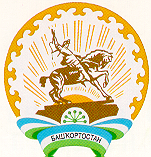 Борай районы муниципальрайонының Вострецов ауылсоветы ауыл биләмәhе Советы452974, Борай районы, Вострецово ауылы,Мәктәп урамы, 3  т. 2-72-14Республика БашкортостанСовет сельского поселения  Вострецовский сельсовет муниципального районаБураевский район452974, Бураевский район, с. Вострецово,ул. Школьная, 3 т. 2-72-14      Кодбюджетной           классификации РФНаименование кода группы, подгруппы,  статьи,  подстатьи, элемента,  программы (подпрограммы) кода экономической классификации доходовСумма123Всего2 939 700,00 1000000000 0000 000Налоговые и неналоговые доходы330 000,00 1010000000 0000 000Налог на прибыль, доходы15 000,00 1010200001 0000 110Налог на доходы физических лиц15 000,00 1010201001 0000 110Налог на доходы физических лиц с доходов, источником которых является налоговый агент, за исключением доходов, в отношении которых исчисление и уплата налога осуществляются в соответствии со статьями 227, 227.1 и 228 Налогового кодекса Российской Федерации15 000,001060000000 0000 000Налог на имущество313 000,001060100000 0000 110Налог на имущество физических лиц73 000,001060103010 0000 110Налог на имущество физических лиц, взимаемый по ставкам, применяемым к объектам налогообложения, расположенным в границах поселений73 000,001060600000 0000 110Земельный налог240 000,001060603310 0000 110Земельный налог с организаций, обладающих земельным участком, расположенным в границах сельских  поселений20 000,001060604310 0000 110Земельный налог с физических лиц, обладающих земельным участком, расположенным в границах сельских поселений220 000,001080000000 0000 000Государственная пошлина2000,001080402001 0000 110Государственная пошлина  за совершение нотариальных действий должностными лицами органов местного самоуправления, уполномоченными в соответствии с законодательными актами Российской Федерации на совершение нотариальных действий2000,002000000000 0000 000Безвозмездные поступления2 609 700,002020000000 0000 000Безвозмездные поступления от других бюджетов бюджетной системы Российской Федерации2 609 700,002021000000 0000 150Дотации бюджетам бюджетной системы  Российской Федерации 2 012 500,002021600110 0000 150Дотации бюджетам сельских поселений на выравнивание бюджетной обеспеченности из бюджетов муниципальных районов2 012 500,002023000000 0000 150Субвенции бюджетам бюджетной системы Российской Федерации 97 200,002023511800 0000 150Субвенции бюджетам на осуществление первичного воинского учета на территориях, где отсутствуют военные комиссариаты97 200,002023511810 0000 150Субвенции бюджетам поселений на осуществление первичного воинского учета на территориях, где отсутствуют военные комиссариаты97 200,002024000000 0000 150Иные межбюджетные трансферты500 000,002024999900 0000 150Прочие межбюджетные трансферты, передаваемые бюджетам500 000,002024999910 7404 150Прочие межбюджетные трансферты, передаваемые бюджетам поселений на благоустройство территорий населенных пунктов, коммунальному хозяйству, обеспечению мер пожарной безопасности и осуществлению дорожной деятельности в границах  сельских поселений500 000,00Кодбюджетной классификации РФНаименование кода группы, подгруппы,  статьи,  подстатьи, элемента,  программы (подпрограммы) кода экономической классификации доходов2023          20241234Всего2 500 900,002 570 900,001000000000 0000 000Налоговые и неналоговые доходы352 000,00387000,001010000000 0000 110Налог на прибыль, доходы20 000,0022 000,001010200001 0000 110Налог на доходы физических лиц20 000,0022 000,001010201001 0000 110Налог на доходы физических лиц с доходов, источником которых является налоговый агент, за исключением доходов, в отношении которых исчисление и уплата налога осуществляются в соответствии со статьями 227, 227.1 и 228 Налогового кодекса Российской Федерации20 000,0022 000,001060000000 0000 000Налог на имущество330 000,00340 000,001060100000 0000 110Налог на имущество физических лиц90 000,0090 000,001060103010 0000110Налог на имущество физических лиц, взимаемый по ставкам, применяемым к объектам налогообложения, расположенным в границах поселений90 000,0090 000,001060600000 0000 110Земельный налог240 000,00245 000,001060603310 0000 110Земельный налог с организаций, обладающих земельным участком, расположенным в границах сельских поселений 20 000,0025 000,001060604310 0000 110Земельный налог с физических лиц, обладающих земельным участком, расположенным в границах сельских поселений220 000,00220 000,001080000000 0000 000Государственная пошлина2000,002000,001080400001 0000 110Государственная пошлина за совершение нотариальных действий (за исключением действий, совершаемых консульскими учреждениями Российской Федерации)2000,002000,001080402001 0000 110Государственная пошлина  за совершение нотариальных действий должностными лицами органов местного самоуправления, уполномоченными в соответствии с законодательными актами Российской Федерации на совершение нотариальных действий2000,002000,001170000000 0000 000Прочие неналоговые доходы 60 000,00130000,001170500000 0000 180Прочие неналоговые доходы60 000,00130000,001170505010 0000 180Прочие неналоговые доходы бюджетов поселений60 000,00130000,002000000000 0000 000Безвозмездные поступления 2 088 900,002 076 900,002020000000 0000 000Безвозмездные поступления от других бюджетов бюджетной системы Российской Федерации2 088 900,002 076 900,002021000000 0000 150Дотации бюджетам бюджетной системы Российской Федерации 1 990 500,001 978 500,002021600110 0000 150Дотации бюджетам сельских поселений на выравнивание бюджетной обеспеченности из бюджетов муниципальных районов1 990 500,001 978 500,002023000000 0000 150Субвенции бюджетам бюджетной системы Российской Федерации 98 400,0098 400,002023511800 0000 150Субвенции бюджетам на осуществление первичного воинского учета на территориях, где отсутствуют военные комиссариаты98 400,0098 400,002023511810 0000 150Субвенции бюджетам поселений на осуществление первичного воинского учета на территориях, где отсутствуют военные комиссариаты98 400,0098 400,00НаименованиеРзПрЦсрВрСумма12345ВСЕГО2 939 700,00ОБЩЕГОСУДАРСТВЕННЫЕ ВОПРОСЫ01002 342 500,00Функционирование высшего должностного лица субъекта РФ и органа местного самоуправления0102663 500,00Непрограммные расходы01029900000000663 500,00Глава муниципального образования 01029900002030663 500,00Расходы на выплаты персоналу в целях обеспечения выполнения функций государственными (муниципальными)  органами, казенными учреждениями, органами управления государственными внебюджетными фондами01029900002030100663 500,00Функционирование правительства РФ, высших исполнительных органов государственной власти субъектов РФ, местных администраций01041 678 500,00Непрограммные расходы010499000000001 678 500,00Аппарат органов муниципального образования010499000020401 678 500,00Расходы на выплаты персоналу в целях обеспечения выполнения функций государственными (муниципальными)  органами, казенными учреждениями, органами управления государственными внебюджетными фондами010499000020401001 005 300,00Закупка товаров, работ и услугдля обеспечения государственных (муниципальных) нужд01049900002040200428 400,00Иные бюджетные ассигнования01049900002040800244 800,00Резервные фонды0111500,00Непрограммные расходы01119900000000500,00Резервные фонды местных администраций01119900007500500,00Иные бюджетные ассигнования01119900007500800500,00НАЦИОНАЛЬНАЯ ОБОРОНА020097 200,00Мобилизационная и вневойсковая подготовка020397 200,00Непрограммные расходы0203990000000097 200,00Субвенции на осуществление первичного воинского учета на территориях, где отсутствуют военные комиссариаты0203990005118097 200,00Расходы на выплаты персоналу в целях обеспечения выполнения функций государственными (муниципальными)  органами, казенными учреждениями, органами управления государственными внебюджетными фондами0203990005118010097 200,00НАЦИОНАЛЬНАЯ БЕЗОПАСНОСТЬ И ПРАВООХРАНИТЕЛЬНАЯ ДЕЯТЕЛЬНОСТЬ030090 000,00Обеспечение мер пожарной безопасности031090 000,00Муниципальная программа «Обеспечение мер пожарной безопасности» 0310150000000090 000,00Подпрограмма «Обеспечение противопожарной безопасности»0310151000000090 000,00Основное мероприятие «Обеспечение противопожарной безопасности»0310151010000090 000,00Мероприятия по развитию инфраструктуры объектов противопожарной службы0310151017404090 000,00Закупка товаров, работ и услуг для  обеспечения государственных (муниципальных) нужд0310151017404020090 000,00ЖИЛИЩНО-КОММУНАЛЬНОЕ ХОЗЯЙСТВО0500410 000,00Благоустройство0503410 000,00Муниципальная программа «Формирование комфортной городской среды»05031600000000410 000,00Подпрограмма «Благоустройство»05031640000000410 000,00Основное мероприятие «Благоустройство»05031640100000410 000,00Иные межбюджетные трансферты на финансирование мероприятий по благоустройству территорий населенных пунктов, коммунальному хозяйству, обеспечению мер пожарной безопасности, осуществлению дорожной деятельности и охране окружающей среды в границах сельских поселений05031640174040410 000,00Закупка товаров, работ и услугдля обеспечения государственных (муниципальных) нужд05031640174040200410 000,00НаименованиеРзПрЦсрВрсуммасуммаНаименованиеРзПрЦсрВр2023 год2024год123456ВСЕГО2 500 900,002 570 900,00ОБЩЕГОСУДАРСТВЕННЫЕ ВОПРОСЫ01002 342 500,002 342 500,00Функционирование высшего должностного лица субъекта РФ и органа местного самоуправления0102663 500,00663 500,00Непрограммные расходы01029900000000663 500,00663 500,00Глава муниципального образования 01029900002030663 500,00663 500,00Расходы на выплаты персоналу в целях обеспечения выполнения функций государственными (муниципальными)  органами, казенными учреждениями, органами управления государственными внебюджетными фондами01029900002030100663 500,00663 500,00Функционирование правительства РФ, высших исполнительных органов государственной власти субъектов РФ, местных администраций01041 678 500,001 678 500,00Непрограммные расходы010499000000001 678 500,001 678 500,00Аппарат органов муниципального образования01049900002040Расходы на выплаты персоналу в целях обеспечения выполнения функций государственными (муниципальными)  органами, казенными учреждениями010499000020401001 005 300,001 005 300,00Закупка товаров, работ и услугдля обеспечения государственных (муниципальных) нужд01049900002040200523 200,00523 200,00Иные бюджетные ассигнования01049900002040800150 000,00150 000,00Резервные фонды0111500,00500,00Непрограммные расходы01119900000000500,00500,00Резервные фонды местных администраций01119900007500500,00500,00Иные бюджетные ассигнования01119900007500800500,00500,00Национальная оборона020098 400,0098 400,00Мобилизационная и вневойсковая подготовка020398 400,0098 400,00Непрограммные расходы0203990000000098 400,0098 400,00Субвенции на осуществление первичного воинского учета на территориях, где отсутствуют военные комиссариаты0203990005118098 400,0098 400,00Расходы на выплаты персоналу в целях обеспечения выполнения функций государственными (муниципальными) органами, казенными учреждениями, органами управления государственными внебюджетными фондами0203990005118010098 400,0098 400,00Условно утвержденные расходы9999999900000099960 000,00130 000,00НаименованиеЦсрВрСумма1234ВСЕГО2 939 700,00Муниципальная программа «Обеспечение мер пожарной безопасности»150000000090 000,00Подпрограмма «Обеспечение мер пожарной безопасности»151000000090 000,00Основное мероприятие «Обеспечение противопожарной  безопасности»151010000090 000,00Мероприятие по развитию инфраструктуры объектов  противопожарной службы151017404090 000,00Закупка товаров, работ и услуг для обеспечения государственных (муниципальных) нужд151017404020090 000,00Муниципальная программа «Формирование комфортной городской среды»1600000000410 000,00Подпрограмма «Благоустройство»1640000000410 0000,00 Основное мероприятие «Благоустройство»1640100000410 000,00Иные межбюджетные трансферты на финансирование мероприятий по благоустройству территорий населенных пунктов, коммунальному хозяйству, обеспечению мер пожарной безопасности, осуществлению дорожной деятельности и охране окружающей среды в границах сельских поселений1640174040410 000,00Закупка товаров, работ и услугдля обеспечения  государственных (муниципальных)нужд1640174040200410 000,00Непрограммные расходы99000000002 439 700,00Глава муниципального образования 9900002030663 500,00Расходы на выплаты персоналу в целях обеспечения выполнения функций государственными (муниципальными)  органами, казенными учреждениями, органами управления государственными внебюджетными фондами9900002030100663 500,00Аппарат органов муниципального образования99000020401 678 500,00Расходы на выплаты персоналу в целях обеспечения выполнения функций государственными (муниципальными)  органами, казенными учреждениями, органами управления государственными внебюджетными фондами99000020401001 005 300,00Закупка товаров, работ и услугдля обеспечения государственных (муниципальных) нужд9900002040200428 400,00Иные бюджетные ассигнования9900002040800244 800,00Резервные фонды местных администраций9900007500500,00Иные бюджетные ассигнования9900007500800500,00Непрограммные расходы990000000097 200,00Субвенции на осуществление первичного воинского учета на территориях, где отсутствуют военные комиссариаты990005118097 200,00Расходы на выплаты персоналу в целях обеспечения выполнения функций государственными (муниципальными)  органами, казенными учреждениями, органами управления государственными внебюджетными фондами990005118010097 200,00НаименованиеЦсрВрСуммаСуммаНаименованиеЦсрВр2023  год2024 год12345ВСЕГО2 500 900,002 570 900,00Непрограммные расходы99000000002 440 900,002 440 900,00Глава муниципального образования 9900002030663 500,00663 500,00Расходы на выплаты персоналу в целях обеспечения выполнения функций государственными (муниципальными)  органами, казенными учреждениями, органами управления государственными внебюджетными фондами9900002030100663 500,00663 500,00Аппарат органов муниципального образования99000020401 678 500,001 678 500,00Расходы на выплаты персоналу в целях обеспечения выполнения функций государственными (муниципальными)  органами, казенными учреждениями, органами управления государственными внебюджетными фондами99000020401001 005 300,001 005 300,00Закупка товаров, работ и услугдля обеспечения государственных (муниципальных) нужд9900002040200523 200,00523 200,00Иные бюджетные ассигнования9900002040800150 000,00150 000,00Резервные фонды местных администраций9900007500       500,00       500,00Иные бюджетные ассигнования9900007500800       500,00       500,00Непрограммные расходы 9900000000  98 400,00  98 400,00Субвенции на осуществление первичного воинского учета на территориях, где отсутствуют военные комиссариаты9900051180  98 400,00  98 400,00Расходы на выплаты персоналу в целях обеспечения выполнения функций государственными (муниципальными)  органами, казенными учреждениями, органами управления государственными внебюджетными фондами9900051180 98 400,00 98 400,00Условно утвержденные расходы999900000099960 000,00130 000,00НаименованиеВед-воЦсрВрСумма12345ВСЕГО2 939 700,00Администрация7912 939 700,00Муниципальная программа «Обеспечение мер пожарной безопасности» 791150000000090 000,00Подпрограмма «Обеспечение противопожарной безопасности »791151000000090 000,00Основное мероприятие «Обеспечение противопожарной безопасности»791151010000090 000,00Иные межбюджетные трансферты на финансирование мероприятий по благоустройству территорий населенных пунктов, коммунальному хозяйству, обеспечению мер пожарной безопасности, осуществлению дорожной деятельности и охране окружающей среды в границах сельских поселений791151017404090 000,00Закупка товаров, работ и услуг для обеспечения государственных (муниципальных) нужд791151017404020090 000,00Муниципальная программа «Формирование комфортной городской среды»7911600000000410 000,00Подпрограмма «Благоустройство »7911640000000410 000,00Основное мероприятие «Благоустройство»7911640100000410 000,00Иные межбюджетные трансферты на финансирование мероприятий по благоустройству территорий населенных пунктов, коммунальному хозяйству, обеспечению мер пожарной безопасности, осуществлению дорожной деятельности и охране окружающей среды в границах сельских поселений7911640174040410 000,00Закупка товаров, работ и услугдля обеспечения государственных (муниципальных) нужд7911640174040200410 000,00Непрограммные расходы79199000000002 439 700,00Глава муниципального образования 7919900002030663 500,00Расходы на выплаты персоналу в целях обеспечения выполнения функций государственными (муниципальными)  органами, казенными учреждениями, органами управления государственными внебюджетными фондами7919900002030100663 500,00Аппарат органов муниципального образования79199000020401 678 50,00Расходы на выплаты персоналу в целях обеспечения выполнения функций государственными (муниципальными)  органами, казенными учреждениями, органами управления государственными внебюджетными фондами79199000020401001 005 300,00Закупка товаров, работ и услугдля обеспечения государственных (муниципальных) нужд7919900002040200428 400,00Иные бюджетные ассигнования7919900002040800244 800,00Резервные фонды местных администраций7919900007500500,00Закупка товаров, работ и услугдля обеспечения государственных (муниципальных) нужд7919900007500800500,00Субвенции на осуществление первичного воинского учета на территориях, где отсутствуют военные комиссариаты791990005118097 200,00Расходы на выплаты персоналу в целях обеспечения выполнения функций государственными (муниципальными)  органами, казенными учреждениями, органами управления государственными внебюджетными фондами791990005118010097 200,00НаименованиеВед-воЦсрВрсуммасуммаНаименованиеВед-воЦсрВр2023 год2024год123456ВСЕГО2 500 900,002 570 900,00Администрация7912 500 900,002 570 900,00Непрограммные расходы79199000000002 440 900,002 440 900,00Глава муниципального образования 7919900002030663 500,00663 500,00Расходы на выплаты персоналу в целях обеспечения выполнения функций государственными (муниципальными)  органами, казенными учреждениями, органами управления государственными внебюджетными фондами7919900002030100663 500,00663 500,00Аппарат органов муниципального образования79199000020401 678 500,001 678 500,00Расходы на выплаты персоналу в целях обеспечения выполнения функций государственными (муниципальными)  органами, казенными учреждениями, органами управления государственными внебюджетными фондами79199000020401001 005 300,001 005 300,00Закупка товаров, работ и услугдля обеспечения государственных (муниципальных) нужд7919900002040200523 200,00523 200,00Иные бюджетные ассигнования7919900002040800150 000,00150 000,00Резервные фонды местных администраций7919900007500       500,00       500,00Иные бюджетные ассигнования7919900007500800       500,00       500,00Непрограммные расходы 7919900000000  98 400,00  98 400,00Субвенции на осуществление первичного воинского учета на территориях, где отсутствуют военные комиссариаты7919900051180  98 400,00  98 400,00Расходы на выплаты персоналу в целях обеспечения выполнения функций государственными (муниципальными)  органами, казенными учреждениями, органами управления государственными внебюджетными фондами7919900051180100  98 400,00 98 400,00Условно утвержденные расходы791999900000099960 000,00130 000,00